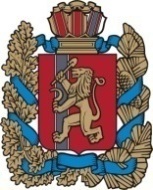 Благовещенский сельский Совет депутатовИрбейского района Красноярского края РЕШЕНИЕ                                                          проект..2022 г                               с. Благовещенка                                           №О назначении опроса граждан по определению приоритетной
инициативы для конкурсного отбора по программе поддержки местных инициатив на   2023г.    В соответствии с частью 2 статьи 31 Федерального закона от 06 октября 2003 года № 131-ФЗ «Об общих принципах организации местного самоуправления в Российской Федерации», руководствуясь Уставом Благовещенского сельсовета Ирбейского района Красноярского края, Благовещенский сельский Совет депутатов Ирбейского района Красноярского края РЕШИЛ:    1.Провести опрос граждан (далее- опрос), проживающих на территории села Благовещенка Ирбейского района Красноярского края по вопросу участия в  программе поддержки местных инициатив (далее ППМИ) в 2023 году со следующими проектами:   - Ремонт линии водопровода по ул. Центральной, с. Благовещенка.     - Детская площадка в с.Благовещенка  - Ремонт резервного источника водоснабжения по ул. Центральной, с. Благовещенка    - Иное.      2. Провести опрос с 15.11.2022г. по 30.11.2022г.      3. Утвердить форму опросного листа и формулировку вопроса, предлагаемого при проведении опроса, согласно приложению №1.     4. Утвердить методику проведения опроса граждан согласно приложению №2.     5. Утвердить состав комиссии для проведения опроса в селе Благовещенка Ирбейского района Красноярского края в количестве 5 (пяти) человек, согласно приложению №4.    6. Утвердить минимальную численность жителей с. Благовещенка , участвующих в опросе не менее 35, имеющих право участвовать в опросе.   7.Утвердить форму протокола комиссии по проведению опроса. Приложение №3.   8.Контроль за выполнением решения возложить на главу Благовещенского сельсовета Гуменко Д.Л.   9. Решение вступает в силу в день, следующий за днем его официального опубликования в информационном бюллетене «Вестник Благовещенского сельсовета».Председатель Благовещенского                              Глава                                                                                    сельского Совета депутатов                                Благовещенского  сельсовета______________ Н.И.Боброва                        ____________ Д.Л.Гуменко,                                                                                    Приложение №1 к решению Совета депутатов                                                                              от  .10.2022 года № Форма опросного листадля выявления мнения граждан о поддержке инициативного проекта В рамках подпрограммы «Поддержка местных инициатив» (далее - ППМИ) государственной программы Красноярского края «Содействие развитию местного самоуправления» Администрация Благовещенского сельсовета Ирбейского района Красноярского края может принять участие в конкурсе на предоставление денежных средств из бюджета Красноярского края размере до 700000 тыс. рублей. Для участия в конкурсе населению необходимо:определить приоритетный инициативный проект для его реализации в 2023 году;принять участие в софинансировании (не менее 3% от суммы проекта (только после победы проекта в конкурсе)).Администрация Благовещенского сельсовета Ирбейского района Красноярского края  просит Вас выразить своё мнение об инициативных проектах для реализации в рамках ППМИ!Для прохождения опроса заполните необходимую информацию, поставьте любой знак напротив одного варианта ответов, впишите свой ответ там, где это предусмотрено. Сведения о лице, принявшем участие в опросе:Фамилия, имя, отчество (при наличии) _____________________________Дата, месяц и год рождения ______________________________________ Адрес места жительства ___________________________________ 	Номер телефона (по желанию) ____________________________________ Я даю согласие на обработку вышеуказанных персональных данных (в том числе с использованием средств автоматизации) в целях учета администрацией наименование муниципального образования моего мнения об инициативном проекте для реализации в рамках ППМИ.Подпись _______   Расшифровка подписи (ФИО) ___________________Какой из представленных ниже инициативных проектов, направленных на развитие объектов общественной инфраструктуры указать наименование поселения, населенного пункта (населенных пунктов), Вы поддерживаете:___ Ремонт линии водопровода по ул. Центральной, с. Благовещенка.  ___ Детская площадка___ Ремонт резервного источника водоснабжения по ул. Центральной, с. Благовещенка___ иное: __________________________________________________________Укажите, что именно необходимо сделать в рамках выбранного проекта ______________________________________________________________Готовы ли Вы участвовать финансово в реализации выбранного проекта?___ да             ___ нетЕсли «да», то какую сумму Вы готовы внести: ________ рублейГотовы ли Вы осуществить имущественное и (или) трудовое участие в реализации выбранного проекта?___ да             ___ нетЕсли «да», то опишите это участие (например, участие в субботниках, подготовка территории, предоставление материалов, техники и т.д.): __________________________________________________________________Спасибо за участие в опросе!                                                                                                                       Приложение № 2                                                              к решению Совета депутатов                                                                                         от  « »  2022г.   №                                                           Методика проведения опроса.  1. Целью опроса граждан является выявление мнения жителей, проживающих в с. Благовещенка Ирбейского  района Красноярского края и его учет при принятии решения о поддержке инициативного проекта населения ремонт линии водопровода по ул. Центральной, с. Благовещенка, Детская площадка в с.Благовещенка, ремонт резервного источника водоснабжения по ул. Центральной, с. Благовещенка  2. В опросе имеют право участвовать жители села Благовещенка Ирбейского района Красноярского края, достигшие шестнадцатилетнего возраста.3. Опрос проводится путём проставления гражданином любого письменного знака в опросном листе, форма которого утверждается Решением Совета депутатов Благовещенского  сельсовета Ирбейского района Красноярского края (далее Совет депутатов).4. Опросные листы оформляются членами комиссии по проведению опроса граждан (далее-Комиссия) в ходе проведения указанного опроса.5. Каждый опросный лист подписывается председателем Комиссии, после чего опросные листы передаются членам Комиссии для непосредственного осуществления опроса граждан, по завершению которого они возвращаются председателю Комиссии. 6. Заполненные опросные листы доставляются лицами, обеспечивающими проведение опроса, в Комиссию по проведению опроса.
7. В течение двух рабочих дней после окончания опроса члены Комиссии подсчитывают результаты опроса путем обработки полученных данных, содержащихся в опросных листах методом подсчета количества вариантов ответов, выбранных жителями.8. На основании полученных результатов составляется протокол в двух экземплярах.
9. Протокол подписывается всеми членами Комиссии и передается вместе с опросными листами в Совет депутатов Благовещенского сельсовета Ирбейского района Красноярского края, а также публикует результаты опроса на официальном сайте Благовещенского сельсовета  и в периодическом печатном издании Вестник Благовещенского сельсовета ».                                                                                                                                      Приложение 3                                                                                   к решению от 11.11.2021 №25ФОРМА ПРОТОКОЛАОПРОС ГРАЖДАН(дата)ПРОТОКОЛКОМИССИИ ПО ПРОВЕДЕНИЮ ОПРОСА ГРАЖДАНОБ ИТОГАХ ОПРОСАМесто проведения опроса __________________________________________________________________________________________________________________________________(номер участка опроса, населенный пункт, жилищный комплекс, улица и т.п.)Наименование вопроса, выносимого на опрос граждан ________________________________________________________________________________________________________Комиссия по проведению опроса установила:Комиссия по проведению опроса признала:_________________________________________________________________________________________________________________________________________________________________________________Председатель комиссиипо проведению опросаграждан _____________________   ________________               (Ф.И.О.) (подпись)Заместительпредседателя комиссии _____________________   ________________                           (Ф.И.О.) (подпись)Секретарь комиссии _____________________   ________________                                       (Ф.И.О.) (подпись)                                                                                                                                   Приложение № 4                                                             к решению Совета депутатов                                                                                               от  . . 2022г. №Состав комиссии по проведению опросаПредседатель комиссии – Гуменко Дмитрий Леонидович глава Благовещенского сельсовета;Заместитель комиссии -  Лапнова Александра Васильевна заведующая филиалом Благовещенского СДК;Секретарь комиссии- Щербинина Наталья Николаевна заместитель главы Благовещенского сельсовета;Члены комиссии – депутат Благовещенского  Сельского совета Терешкова Екатерина Сергеевна;Кох Вероника Владимировна член инициативной группы;Терешкова Флюра Рашидовна специалист 1 категории администрации Благовещенского сельсовета;Кариев Азат Бахетжанович Депутат Благовещенского сельсовета. 1.Число граждан, обладающих правом участвовать в опросе и проживающих на соответствующей территории, на которой проводится опрос          2.Число граждан, принявших участие в опросе                            3.Количество граждан, ответивших положительно на поставленный вопрос на опросе                         4.Количество граждан, ответивших отрицательно на поставленный вопрос на опросе                         